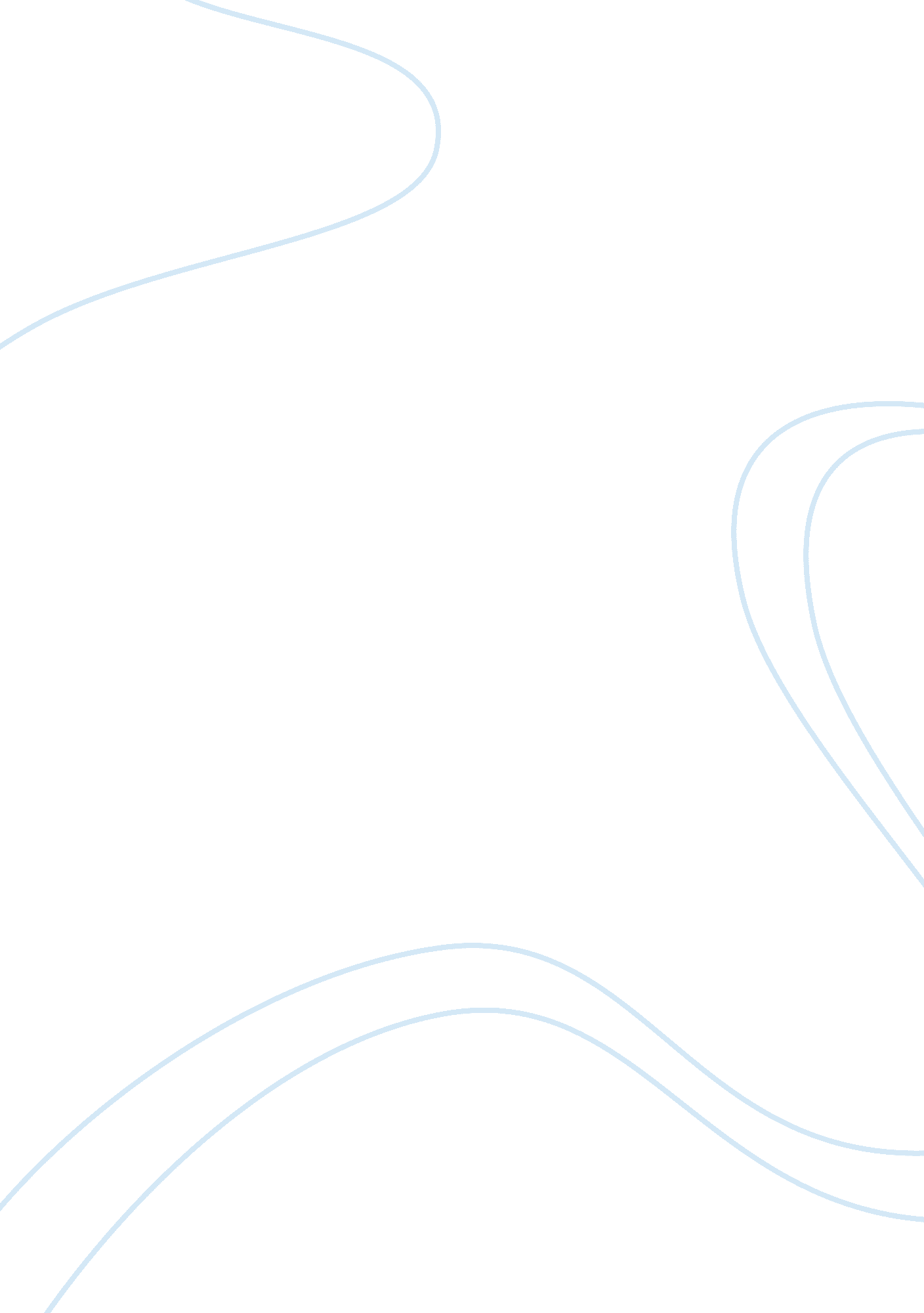 A musculoskeletal disorder health and social care essayHealth & Medicine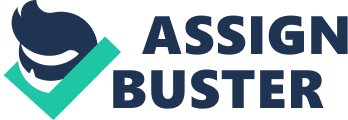 Biotechnologies is the survey of the correlativities between individuals and their work scenes. This involves planing or custom-making a occupation, workplace, tools, work procedures to run into the demands of its employees, non frailty versa. Here the associated or possible jeopardies are identified and eradicated. A musculoskeletal upset ( MSD ) entails an hurt, damage or unwellness impacting the articulations or other tissues of the weaponries, legs or the back. Hence ergonomics focuses on the hazard factors that increase the happening of musculoskeletal upsets and eliminates them. Biotechnologies strive to heighten the strong points and capablenesss of workers alternatively of holding them adapt to the workplaceenvironment. These designs take into consideration the kineticss of the work force that is their age, sex, physical strength, rational ability, work experience, cultural outlooks and aspirations. ( Bellinger, 2001 ) There are general guidelines that workers need to follow with to forestall wellness jobs that occur with computing machine use. The chair used by office workers is fundamentally the most important portion of a safe working environment and its tallness should be able to be adjusted with one manus whilst seated before any other alterations to the keyboard or proctor 's location is done. This should besides hold lumbar support, if there is no support shock absorbers can supply same. To accomplish this topographic point a shock absorber at the curvature of the lower dorsum and on the chair. The worker 's pess should rest on the floor comfortably if that is non possible usage a pes remainder to make so. Use headsets if the occupation includes the frequent usage of a phone in combination with typing or composing alternatively of a phone that needs to be supported utilizing your caput and cervix. Research different manners of headsets until one that is suited or comfy for the occupation is found. Directly in forepart of the worker the proctor should be located about arm 's length, which is averagely eighteen- 20 eight inches ( 46 to seventy one centimetres ) off. At below oculus degree the top of the screen should be positioned. If illuming provides a blaze and is a job exchange off all overhead visible radiations and barricade off visible radiation from the Windowss. Ensure that the most luminescent visible radiation beginning comes to the side of the proctor. Lighting should be considered in the office as they create blazes that affect the proctor screen. A blaze screen to minimise the blaze on the screen should be utilized. A light with assorted control scenes to dimmer the visible radiations with undertaking lighting can be used. A undertaking visible radiation equally distributes the visible radiation throughout the room and reduces the overall lighting to cut the blaze. All these steps are to cut down oculus strain on the computing machine user. Computer users experience ocular uncomfortableness from uncorrected vision jobs that are more marked because of computing machine use, sight alterations as one age, wrong prescription spectacless or contact lens for computing machine use, bad workstation set up and lifestyle wonts like smoke, deficiency of slumber. The worker 's carpus should be at a heterosexual, natural place when typewriting, avoid flexing up or down or to either side. The keyboard and proctor should be centered in forepart of the worker 's organic structure. Maintain an vertical place when seated, thighs should be kept horizontal with articulatio genuss and hips at the same degree and throughout working your forearms should be degree or tilted up somewhat. To help in cut downing the emphasis on your carpuss and place a wrist remainder should be used, with the custodies and carpuss kept above it. Ensure that interruptions are taken by resting the heels or thenars of the custodies alternatively of the carpus. At the side of the keyboard the mouse should be kept in an easy accessible place. The carpus should be in a natural and comfy location whilst utilizing the mouse. Tools or objects that are used for work should be kept within easy range to avoid over stretching. To avoid this base up and make for needful points that can non be accessed whilst seated. There are measurement specifications for the desk which is at least 19 inches deep, 30 inches broad and based on the workers height up to thirty four inches high. Do non hive away any points under the desk so that the legs, articulatio genuss and thighs are clear. Some chairs are excessively high and pess do non make the flat on the floor, contemplate the usage of a pes remainder. Set up work station so that one does non hold to make over their shoulder. Encourage workers to change their work undertakings. Ensure that workers take interruptions from their work to alleviate oculus strain and weariness. Provide holders for paperss to ease easiness of responsibilities public presentation. The worker should seek to avoid feeling stressed when utilizing computing machines particularly when their occupation demands do non fit their computing machine user 's cognition, resources and abilities. If these conditions and other more elaborate guidelines are non followed so assorted wellness jobs can happen. Harmonizing to Bellinger ( 2001 ) the following tabular array contains these wellness jobs with their preventive steps. Disorder ( Body Part Affected ) Description Symptoms Lending Factors Normally Recommended Preventive Measures Bursitis ( Joints ) Swelling or annoyance of the fluid filled sac beneath the sinews ( Bursa ) . Pain and stiffness exacerbated by motion. Injury or overexploitation during work. Often occurs in persons, who are ill conditioned, have bad position, or utilize the affected limb in an awkward position. Reduce or avoid the activity that caused the issue. Use proper placement during the activity to forestall reoccurrence. Bursitis - Shoulder ( Shoulder/Upper Arm ) Swelling of one of the Bursa, located in the shoulder between the sinews and the caput of the humerus bone. Pain and stiffness aggravated by motion. Injury or overexploitation during work or drama. Often occurs in persons, who are ill conditioned, have bad position, or utilize the affected limb in an awkward position. Reduce or avoid the activity that caused the issue. Use proper placement during the activity to forestall reoccurrence. Carpal Tunnel Syndrome ( Hand/Wrist ) Compaction of the average nervus in the carpal tunnel of the carpus. Numbness, prickling, and hurting in the carpus, pollex, index, center and pealing fingers - non the small finger. Early symptoms frequently wake people in the center of the dark. May besides include swelling, failing or awkwardness in the manus. Arm lift, adduction, and rotary motion. Reduce work done above shoulder degree. Computer Vision Syndrome ( Eyes ) Eye and vision jobs related to near work, experienced during or related to computing machine usage. Eyestrain, blurred near or distant vision, concern, dry or annoyed eyes, cervix or back achings, light sensitiveness, or dual vision. Rapid, frequently repeated finger motions, inordinate carpus divergences, inordinate or repeated forceful pinching and grasping. Swelling from next jobs may besides worsen or convey on carpal tunnel syndrome. Reduce or extinguish insistent work, wrist divergences, and forceful pinching and grasping. Avoiding or cut downing the activity that is doing the symptoms frequently alleviates symptoms in mild instances. Cubital Tunnel Syndrome ( Elbow/Ring and Little Fingers ) Compaction of the ulnar nervus below the notch of the cubitus. Often occurs in combination with median epicondylitis. Numbness, prickling and hurting in the ring and small fingers. May include awkwardness and failing in the manus. Besides frequently consequences in elbow hurting on the interior of the arm. Resting the cubitus on difficult surfaces or crisp borders, inordinate flexure of the cubitus making tenseness on the nervus. Avoid or cut down contact stressors or drawn-out force per unit area on the nervus. Avoid direct injury to the nervus. DeQuervain 's Disease/ Tenosynovitis ( Wrist and Forearm ) Irritation of the sinews on the side of the carpus which moves the pollex, and at the base of pollex. Pain and swelling on the side of the carpus and forearm merely above the pollex. Combined forceful gripping and manus distortion. Reduce force to custodies. Keep custodies in impersonal positions. Dry Eye Syndrome ( Eyes ) The diminution in the quality or measure of cryings that bathe the oculus. Dry, ruddy, or annoyed eyes, contact lens uncomfortableness, or inordinate physiological reaction lacrimation. Decreased wink rate. High regard angle. Dry office environment. Take a interruption every 30 proceedingss and look 30 pess off for 30 seconds. Epicondylitis Medial Epicondylitis ( Golfer 's Elbow ) Lateral Epicondylitis ( Tennis Elbow ) Irritation or redness of the bumps ( epicondyles ) on either the exterior or interior of the cubitus or environing tissues. Medial is on the interior of cubitus and sidelong on the exterior of the cubitus. Tenderness and hurting at the affected site. May besides include hurting in the forearm musculuss. Unaccustomed strenuous activity or inordinate emphasis of the forearm musculuss or sinews that bend or straighten the carpus and manus. Reduce or avoid activities that require usage of the flexor musculuss in a bending gesture or hold oning with the manus. Lumbosacral Strain/ Sprain ( Spine ) Abnormal divergences of alliance that cause compaction to the bony constructions and tenseness on musculuss and ligaments. Low back hurting and possible hurting in the legs. Faulty alliance, standing for long periods, unguarded forward bending, sudden forceful motion. Besides hapless conditioning, improper usage, fleshiness, and smoke. Reduce inactive burden, transporting, manual stuff handling, and hapless back positions. When lifting, usage right lifting and traveling techniques and acquire aid if an object is excessively heavy or an awkward size or form. Sciatica ( Lower Back/ Legs ) Pain along the class of the sciatic nervus, which runs from the lower back down the dorsum of the legs. Trouble extends down the posterior thigh and lower leg to the sole of the pes and along the sidelong facet of the lower leg to the back of the pes. Pressure on one or more of the nervus roots lending to the sciatic nervus. Mechanical factor of compaction or tenseness. Pain frequently occurs following an unusual motion or effort that causes a tear in one or more of the intervertebral phonograph record. Reduce or avoid manual stuff handling. Avoid lifting and distortion at the same clip. Avoid sitting in a slouched position. Tendinitis ( Joints ) Inflammation or annoyance of a sinew. Tendons attach musculuss to castanetss. Occurs most frequently in the flexor and extensor sinews of the fingers, pollex, forearm, cubitus, or shoulder. Symptoms can run from specific hurting, stiffness, stringency, and firing esthesiss to a deep, nonspecific hurting. Grasp can be impaired. Injury or overexploitation during work or drama. Often occurs in persons, who are ill conditioned, have bad position, or utilize the affected limb in an awkward position. Reduce or avoid the activity that caused the issue. Use proper placement during the activity to forestall reoccurrence. Tendinitis ( Elbow ) Elbow sinew redness. See tendinitis. Insistent forceful efforts of forearm, rotary motions around elbow joint. Reduce manus fasteners. Tendinitis ( Wrist ) Inflammation and thickener of the sinews in the carpus. See tendinitis. Forceful ulnar divergence and thumb force per unit area, insistent carpus gesture, forceful carpus extension, and pronation. Reduce repeats, hapless positions, and forceful gestures. Tension Neck Syndrome ( Neck ) Irritation of the levator shoulder blade and trapezium, all musculuss of the cervix. Causes tightening of the musculuss in the cervix. Neck stiffness every bit good as concerns. Concerns are frequently described as a force per unit area esthesis around the caput. Pain may construct and escalate at the terminal of twenty-four hours. Lateral, inactive motion of the caput and cervix - flexure or extension of the cervix. Ensure proper cervix positions, correct working highs, and adjust ocular cues. Tendinitis ( Elbow ) Elbow sinew redness. See tendinitis. Insistent forceful efforts of forearm, rotary motions around elbow joint. Reduce manus fasteners. Implementing biotechnologies into the workplace is to a company 's addition, it is good concern as it assists in maximising the staff 's potency. Not merely must direction see the demand for biotechnologies but staff must be sensitized to these preventive steps. Workers excessively must cognize what biotechnologies wholly entails and appreciate its values in the workplace. This sensitisation can happen through assorted educational preparations steps like workshops, in-services and classs. Throughout this study it has been shown how critical biotechnologies is and the wellness jobs associated to same if these preventive steps are non complied with. 